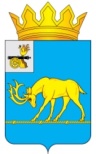 МУНИЦИПАЛЬНОЕ ОБРАЗОВАНИЕ «ТЕМКИНСКИЙ РАЙОН» СМОЛЕНСКОЙ ОБЛАСТИТЕМКИНСКИЙ РАЙОННЫЙ СОВЕТ ДЕПУТАТОВР Е Ш Е Н И Еот 24 ноября 2023 года                                                                                            №114 О внесении изменения в решение Темкинского районного Совета депутатов от 28.09.2018 № 92                 «Об установлении размера должностного оклада и размера дополнительных выплат, порядке их осуществления и о предоставлении отпуска лицу, замещающему муниципальную должность Главы  муниципального образования «Темкинский район» Смоленской области, осуществляющим свои полномочия на постоянной основе»В соответствии с постановлением Правительства Смоленской области от 25.10.2023 № 34 «О внесении изменений в постановление Администрации Смоленской области от 08.10.2014 № 691», Уставом муниципального образования «Темкинский район» Смоленской области (новая редакция) (с изменениями), решением постоянной комиссии по законности и правопорядку,Темкинский районный Совет депутатов р е ш и л:1. Внести в решение Темкинского районного Совета депутатов                             от 28.09.2018 № 92 «Об установлении размера должностного оклада и размера дополнительных выплат, порядке их осуществления и о предоставлении отпуска лицу, замещающему муниципальную должность Главы муниципального образования «Темкинский район» Смоленской области, осуществляющим свои полномочия на постоянной основе» (в редакции решений Темкинского районного Совета депутатов от 19.12.2018 № 124; от 28.07.2023 № 67), следующее изменение:1) приложение № 1 изложить в новой редакции (прилагается).2. Настоящее решение вступает в силу со дня принятия, подлежит размещению на официальном сайте в информационно-телекоммуникационной сети «Интернет» и распространяет свое действие на правоотношения, возникшие с 1 октября 2023 года.3. Контроль за исполнением настоящего решения возложить на постоянную комиссию по законности и правопорядку (председатель А.Ф. Горностаева).Приложение № 1к решению Темкинского районного Совета депутатов от 28.09.2018    № 92                       (в редакции решений                      от 19.12.2018 № 124;                       от 28.07.2023   № 67;                       от 24.11.2023 №114)РАЗМЕРдолжностного оклада Главы муниципального образования«Темкинский район» Смоленской области Исполняющий полномочия Главы муниципального образования «Темкинский район» Смоленской областиПредседатель Темкинского районного Совета депутатовН.М. ФедоровЛ.Ю. ТерёхинаНаименование должностейРазмер должностного оклада в соответствии с группой по оплате труда (рублей)Глава муниципального образования20933